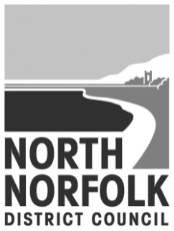 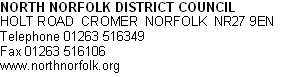 Our Ref:	 Direct Dial:	(01263) 516349Direct Fax:	(01263) 516106Form downloaded from https://www.north-norfolk.gov.uk/ Dear Sir or Madam,TEMPORARY ABSENCE FROM HOMEI understand that you are temporarily absent from your home. To enable me to establish whether I am able to pay Housing Benefit during this period of temporary absence, and if so for how long, please fully complete the questionnaire below and return it to this office within one calendar month.   It may be necessary to contact you again when I am in receipt of this information.Before you send us your request please read the further information contained in this letter. This explains who can claim housing benefit whilst temporary absent and for how long. We are unable to accept this information by telephone.It is a condition of receiving Housing Benefit that you are actually living in the property for which you are claiming benefit. There are certain exceptions to this rule which means that some people can continue to claim Housing Benefit during periods of absence from the property. If you are unsure of how your absence will be treated for Housing Benefit purposes please contact us. If you require any further assistance please do not hesitate to contact us.Yours sincerely,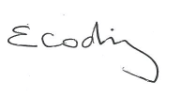 Elisabeth CodlingBenefits ManagerTel (01263) 516349Between: 8.30am – 5.00pm Monday, Tuesday and Thursday10.00am – 5.00pm Wednesday and 8.30am – 4.30pm FridayEmail:	benefits@north-norfolk.gov.ukFor temporary absences that start on or after 28th July 2016Under the new rules you can be absent for up to 4,8,13 or 52 weeks depending on your circumstances and as long as you continue to meet the rules for absences from your main dwelling.  To continue to claim Housing Benefit whilst you are away from home, you must meet the following conditions:You must intend to return to live in the property after the absence ends. You cannot ask us to pay whilst you are away if you have no intention of returning to the property.You (or your landlord - if applicable) must not let or sublet your accommodation whilst you are away. For example, your landlord cannot rent your room out to other people whilst you are away.Your absence must not be likely to exceed 4,8,13 or 52 weeks at the start of the absence. For example, you cannot intend to go and stay with relatives for 16 weeks and ask us to pay for the first 4 weeks.You must still be liable for rent on your normal home.You must provide the information and evidence needed for the claim to continue.Here are some examples of allowable periods of temporary absence inside or outside of Great Britain:Information we need from youIf it is clear that you will be away from your property for a length of time, please tell us before you leave. Please fill in and return the enclosed form answering all of the questions with as much information as possible.During your absenceIf any of the following change during your absence you need to tell us straight away:If you decide not to return to the property.If your reason for absence changes.If your absence is likely to be for longer than expected.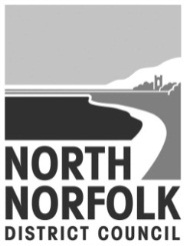 Temporary Absence From Home QuestionnaireClaim Ref: __________Name ______________Address _____________________________________________________________________________________________________________________Situation Rules of absenceWithin Great BritainOn or after 28th July 2016 Rules of absenceOutside Great BritainClaimant or partner temporarily absent for any reason.Up to 13 weeksUp to 4 weeksClaimant absent in connection with the death of a partnerUp to 13 weeksUp to 8 weeks(4 weeks and further 4 weeks if unreasonable to expect claimant to return)Claimant or partner absent in connection with the death of a child or a qualifying young person normally living with the claimantUp to 13 weeksUp to 8 weeks(4 weeks and further 4 weeks if unreasonable to expect claimant to return)Claimant or partner absent in connection with the death of a close relative of claimant, partner or of a child of qualifying young person normally living with the claimant.Up to 13 weeksUp to 8 weeks(4 weeks and further 4 weeks if unreasonable to expect claimant to return)Claimant or partner absent abroad in order to receive medical treatmentUp to 52 weeksUp to 26 weeksClaimant or partner accompanying a partner, child or qualifying young person for medical treatment abroadUp to 52 weeksUp to 26 weeksA person enters residential accommodation to determine whether it is suitable for their needsUp to 13 weeksUp to 4 weeksThe person is resident in hospital or similar institution as a patientUp to 52 weeksUp to 26 weeksThe claimant, partner or dependent child is undergoing medical treatment or medically approved convalescence in accommodation other than residential accommodationUp to 52 weeksUp to 26 weeksThe person is providing medically approved care of a person residing in GB or elsewhereUp to 52 weeksUp to 4 weeksThe person is caring for a child whose parent or guardian is temporarily absent for receiving medically approved care or medical treatment.Up to 52 weeksUp to 4 weeksThe person receiving temporary care in residential accommodation that is not on a trial basis.Up to 52 weeksUp to 4 weeksThe person that has left their dwelling through fear of violence in that dwellingUp to 52 weeksUp to 26 weeksIn connection with being a mariner or continental shelf workerUp to 13 weeksUp to 26 weeksThe person is undertaking a training courseUp to 52 weeksUp to 4 weeksEligible Students Up to 52 weeksUp to 4 weeksA person is detained in custody on remand pending trial, pending sentence upon conviction, has bail requirements to live elsewhere, needs to live in bail accommodation or is sentenced following convictionUp to 52 weeksUp to 4 weeksMembers of Her Majesty’s Armed Forces(as a member of the armed forces away on operations)Up to 13 weeks if absent outside of GB.If within GB, 13 weeksFor absence outside of GB, 26 weeksFor absence within GB, no change, 13 weeksAny other temporary absence e.g. holidayUp to 13 weeksUp to 4 weeksQuestionQuestion1   Please supply details of the reason for absence and where you will be residing                                                                               v giving the full postal address and country if applicable.2When did the absence start?3How long is the absence likely to be?4Is it your intention to return and occupy the dwelling as your home?Yes / No5If you will be returning to the property please give a date if known.6If you will not be returning to the property when was it decided that you would not be returning?7Will the property be sub-let during the period of absence?Yes / NoIf yes, for what period?8Please provide any other information that you feel may be relevant and necessary.Claimant’s signature:                                                                      Date:            /     /Contact telephone number:Claimant’s signature:                                                                      Date:            /     /Contact telephone number: